Муниципальное бюджетное общеобразовательное учреждение Новополевская основная общеобразовательная школа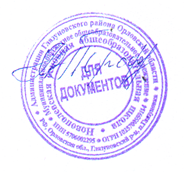 ПРИНЯТО                                                                                 УТВЕРЖДАЮ:на Педагогическом совете                                                        Директор школыПротокол № 4 от 15.04.2024 г.                                          __________ О. А. Трофимова                                                                                                    Приказ № 72 от 15.04.2024 г.ПОЛОЖЕНИЕо Центре образования естественно - научной и технологическойнаправленностей «Точка роста» на базе МБОУ Новополевская основная общеобразовательная школа1. Общие положения1.1 Центр образования естественно—научной и технологической направленностей «Точка роста» на базе МБОУ Новополевская основная общеобразовательная школа (далее — Центр) создан с целью развития у обучающихся естественно - научной, математической, информационной грамотности, формирования критического и креативного мышления, совершенствования навыков естественно - научной и технологической направленностей.1.2. Центр не является юридическим лицом и действует для достижения уставных целей МБОУ Новополевская основная общеобразовательная школа (далее — Учреждение), а также в целях выполнения задач и достижения показателей и результатов национального проекта «Образование».1.3. В своей деятельности Центр руководствуется Федеральным законом Российской Федерации от 29.12.2012 № 273-ФЗ «Об образовании в Российской Федерации» и другими нормативными документами Министерства просвещения Российской Федерации, иными нормативными правовыми актами Российской Федерации, программой развития МБОУ Новополевская основная общеобразовательная школа, планами работы, утвержденными учредителем и настоящим Положением.1.4. Центр в своей деятельности подчиняется руководителю Учреждения (директору).2. Цели, задачи, функции деятельности Центра2.1. Основной целью деятельности Центра является совершенствование условий для повышения качества образования, расширения возможностей обучающихся в освоении учебных предметов естественно - научной и технологической направленностей, программ дополнительного образования естественно - научной и технической направленностей, а также для практической отработки учебного материала по учебным предметам «Физика», «Химия», «Биология».2.2. Задачами Центра являются:2.2.1. реализация основных общеобразовательных программ по учебным предметам естественно - научной и технологической направленностей, в том числе в рамках внеурочной деятельности обучающихся;2.2.2. разработка и реализация разноуровневых дополнительных общеобразовательных программ естественно—научной и технической направленностей, а также иных программ, `в том числе в каникулярный период;2.2.3. вовлечение обучающихся и педагогических работников в проектную деятельность;2.2.4. организация внеучебной деятельности в каникулярный период, разработка и реализация соответствующих образовательных программ, в том числе для лагерей, организованных образовательными организациями в каникулярный период;2.2.5. повышение профессионального мастерства педагогических работников Центра, реализующих основные и дополнительные общеобразовательные программы.2.3 Центр для достижения цели и выполнения задач вправе взаимодействовать с:- различными образовательными организациями в форме сетевого взаимодействия:- с иными образовательными организациями, на базе которых созданы центры образования естественно - научной и технологической направленностей «Точка роста»;- с федеральным оператором, осуществляющим функции по информационному, методическому и организационно-техническому сопровождению мероприятий по созданию и функционированию центров образования естественно - научной и технологической направленностей «Точка роста», в том числе по вопросам повышения квалификации педагогических работников;- обучающимися и родителями (законными представителями) обучающихся, в том числе с применением дистанционных  образовательных технологий.3. Порядок управления Центром «Точка роста»3.1. Руководитель Учреждения издает локальный нормативный акт о назначении руководителя Центра (куратора, ответственного за функционирование и развитие), а также о создании Центра и утверждении Положения о деятельности Центра.3.2. Руководителем Центра может быть назначен сотрудник Учреждения из числа руководящих и педагогических работников. 3.3. Руководитель Центра обязан:3.3.1. осуществлять оперативное руководство Центром;3.3.2. представлять интересы Центра по доверенности в муниципальных, государственных органах региона, организациях для реализации целей и задач Центра;3.3.3. отчитываться перед руководителем Учреждения о результатах работы Центра;3.3.4. выполнять иные обязанности, предусмотренные законодательством, уставом Учреждения, должностной инструкцией и настоящим Положением.3.4. Руководитель Центра вправе:3.4.1. осуществлять расстановку кадров Центра, прием на работу, которых осуществляется приказом руководителя Учреждения;3.4.2. по согласованию с руководителем Учреждения организовывать учебно-воспитательный процесс в Центре в соответствии с целями и задачами Центра и осуществлять контроль за его реализацией;3.4.3. осуществлять подготовку обучающихся к участию в конкурсах, олимпиадах, конференциях и иных мероприятиях по профилю направлений деятельности Центра;3.4.4. по согласованию с руководителем Учреждения осуществлять организацию и проведение мероприятий по профилю направлений деятельности Центра;3.4.5. осуществлять иные права, относящиеся к деятельности Центра и не противоречащие целям и видам деятельности образовательной организации, а также законодательству Российской Федерации.